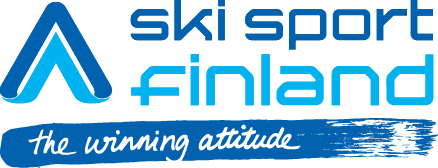 SKI SPORT FINLAND RYKILPAILUSÄÄNNÖTKausi 2019 - 2020SISÄLLYSLUETTELO
SKI SPORT FINLAND RY KILPAILUSÄÄNNÖTI YLEISET MÄÄRITTELYT				3	A    KÄSITTEET				3
	B    SÄÄNTÖJEN VELVOITTAVUUS		4
	C    URHEILIJAN OIKEUDET JA VELVOLLISUUDET	5
	D    JÄRJESTÄJÄN OIKEUDET JA VELVOLLISUUDET	7
II KAIKKIEN LAJIEN KILPAILUJA KOSKEVAT MÄÄRYKSET		8	A    KILPAILUJEN VALMISTELU			8	B    KILPAILUJEN TOTEUTUS			11
III LAJIKOHTAISET MÄÄRÄYKSET				12	A    ALPPIHIIHTO				12	B    MASTERS-KILPAILUT			21C    FREESTYLEHIIHTO			24LIITTEET:	Alppihiihdon suksisäännöt U14-16, FIS ja SSF	Taulukko alppihiihdon porttimääristä ja korkeuseroista
SKI SPORT FINLAND RY KILPAILUSÄÄNNÖTI YLEISET MÄÄRITTELYT   A 	Käsitteet1 §	KeskusjärjestötHiihtourheilun maailmanlaajuista kilpailutoimintaa johtaa ja koordinoi Kansainvälinen Hiihtoliitto FIS. Näissä säännöissä käytetään tästä järjestöstä nimitystä FIS.Alppilajien kotimaista kilpailutoimintaa johtaa ja koordinoi Ski Sport Finland ry. Näissä säännöissä käytetään tästä järjestöstä nimitystä yhdistys. Yhdistyksen toimeenpanovaltaa käyttää sen hallitus.2 §	AlueetYhdistys voi kilpailutoiminnassaan tukeutua aluejakoonsa. Näissä säännöissä käytetään tällaisesta yksiköstä nimitystä alue.3 §	SeuraSeuralla tarkoitetaan näissä säännöissä yhdistyksen jäsenseuraa.4 §	JärjestäjäJärjestäjä on se organisaatio, joka vastaa kilpailujen toteuttamisesta ja taloudesta. Järjestäjä voi olla yksittäinen seura, kilpailuja varten muodostettu usean seuran yhtymä, alue tai sellainen yhdistykseen kuulumaton rekisteröity yhteisö, jonka joku edellä mainituista on tehtävään valtuuttanut.5 §	KilpailutKilpailuja ovat ne FIS:n urheilulajeissa käytävät urheilukilpailut, joita yhdistys ja sen jäsenjärjestöt toimeenpanevat ja valvovat. Kilpailut jaotellaan seuraavasti:Suomen mestaruus- (SM-) ja muut valtakunnalliset mestaruuskilpailutFIS-kilpailut (kansainväliset kilpailut, jotka on merkitty FIS:n kilpailukalenteriin)Kansalliset kilpailutAlueen mestaruuskilpailutSeuraottelutSeuran mestaruus- ja seurakilpailut6 §	UrheilijaUrheilija on seuraan jäsenenä kuuluva hiihtourheilua harrastava luonnollinen henkilö.7 §	KilpailijaKilpailija on jokainen, joka on asianmukaisesti ilmoitettu osallistujaksi joko henkilökohtaiseen kilpailuun tai joukkuekilpailuun joukkueen jäsenenä. Kilpailijaksi henkilö katsotaan ilmoittautumisajankohdasta alkaen kilpailutapahtuman päättymiseen saakka.8 §	Kilpailuvuosi ja -kausiKilpailuvuosi on kalenterivuosi. Kaudella 2019-2020 Kilpailukausi on 1.6.2019-31.5.2020.9 §	Kilpailijan ikäKilpailijan ikä on se vuosimäärä, jonka hän täyttää kuluvan kilpailuvuoden aikana. Kuitenkin 1.10.–31.12. välisenä aikana pidettävissä kilpailuissa määräävänä on se ikä, jonka kilpailija saavuttaa tulevan kilpailuvuoden aikana.10 §	SääntökokoelmatKansainväliset kilpailusäännöt ovat FIS:n voimassaolevat kilpailusäännöt ja niihin vuosittain päätetyt tarkennukset. Kotimaisilla kilpailusäännöillä tarkoitetaan tätä sääntökokoelmaa.   B 	Sääntöjen velvoittavuus 11 §	Kilpailutoiminnassa noudatettavat säännöt, valitukset, vetoomukset ja protestit.Yhdistyksen ja sen jäsenjärjestöjen on järjestämissään kilpailuissa noudatet- tava ensisijaisesti kansainvälisiä kilpailusääntöjä. Kotimaiset kilpailusäännöt ovat luonteeltaan täydentäviä. Kotimaisia sääntöjä noudatetaan silloin, kun niissä on jostain asiasta säädetty tarkemmin kuin kansainvälisissä säännöissä.Kotimaista kilpailutoimintaa koskevat valitukset, vetoomukset tai protestit tulee osoittaa yhdistyksen toimistoon, joka välittää ne edelleen sopivaksi katsomalleen toimikunnalle valmisteltavaksi. Päätökset tekee yhdistyksen hallitus. 12 §	Mainossääntö kotimaisissa kilpailuissaKansainvälisten kilpailusääntöjen mukaisia kilpailuvarustukseen liittyvien mainosten rajoituksia noudatetaan Suomessa käytävissä FIS-kilpailuissa FIS-kalenteriin merkityissä sarjoissa.   C 	Urheilijan oikeudet ja velvollisuudet13 §	Doping, huumeet, tupakkatuotteet ja alkoholiDopingin käyttö ja dopingin tai huumeiden vaikutuksen alaisena kilpaileminen on Ski Sport Finlandin alaisessa toiminnassa kielletty. Dopingtestejä voidaan dopingsäännöstön edellyttämässä laajuudessa tehdä milloin tahansa. Dopingtestejä varten voidaan ottaa sekä virtsa- että verinäytteitä.	Liitto ja sen jäsenet ovat sitoutuneet noudattamaan kulloinkin voimassa olevaan Suomen antidopingsäännöstöä sekä WADA:n, Kansainvälisen Olympiakomitean ja Kansainvälisen Hiihtoliiton (FIS) dopingsäännöstöä.	Alkoholin, tupakan ja nuuskan käyttö on kielletty kilpailualueella kilpailutoimintaan osallistuvilta kaikissa liiton alaisissa kilpailuissa.14 §	Osallistumisoikeus kilpailuihinSen lisäksi, mitä jäljempänä sanotaan kilpailulisensseistä, saa kilpailuihin osallistua seuraavasti:Valtakunnallisiin mestaruuskilpailuihin saavat osallistua yhdistyksen jäsenseurojen jäsenet, mikäli osallistujakiintiöistä tai muista rajoituksista ei ole päätetty.FIS-kilpailuihin on järjestäjällä oikeus kutsua FIS:n jäsenliittoihin kuuluvia urheilijoita.Kansallisiin kilpailuihin saavat osallistua Ski Sport Finlandin seurojen jäsenet, pohjoismaalaiset rajoituksetta sekä muut ulkomaalaiset seuraavasti: maksimi 4 kilpailijaa per sarja, joukkueen maksimikoko 10 kilpailijaa per kansallisuus.  Aluemestaruuskilpailuihin saavat osallistua Ski Sport Finlandin seurojen jäsenet, pohjoismaalaiset rajoituksetta sekä muut ulkomaalaiset seuraavasti: maksimi 4 kilpailijaa per sarja, joukkueen maksimikoko 10 kilpailijaa per kansallisuus.Aluemestaruuskilpailuissa mitalit jaetaan ainoastaan alueeseen kuuluville jäsenille.Seuraotteluihin, seuran mestaruus- ja seurakilpailuihin saavat osallistua ao. seuran tai seurojen jäsenet.15 §	Seuran jäsenyysVoidakseen osallistua kilpailuun on urheilijan kuuluttava jäsenenä SSF:n jäsenseuraan. Hän saa kuulua useampaan seuraan ja on oikeutettu eri lajeissa edustamaan eri seuroja.  Kilpailukauden aikana saa urheilija edustaa lajikohtaisesti vain yhtä yhdistyksen jäsenseuraa. 16 §	Seuramuutto                   Alle 12- vuotiaat voivat muuttaa seuraa seurojen välisellä sopimuksella, milloin tahansa. Yli 12-vuotiaan seuramuutosta on vastaanottavan seuran ilmoitettava yhdistykselle kirjallisesti ennen kilpailukauden alkua. Seuramuuttoilmoitukseen on liitettävä jäljempänä mainittu esteettömyystodistus. Seuramuutto tulee voimaan heti kun esteettömyystodistus ja uuden seuran hyväksymisilmoitus ovat saapuneet SSF:n toimistolle.Siinä tapauksessa, että urheilijan seura lopettaa toimintansa tai urheilijan koti-, työ- tai opintopaikka kilpailukauden aikana muuttuu, voi hän entisen seuransa puoltamana ja yhdistykselle tehtävällä hakemuksella vaihtaa kesken kilpailukauden toiseen seuraan. Tämä koskee kaiken ikäisiä urheilijoita.17 §	Seuramuuton esteettömyystodistusSeuraa muuttavan urheilijan on pyydettävä edustamaltaan seuralta todistus siitä, että hän on esteetön edustamaan uutta seuraa eli ettei hänellä ole täyttämättömiä velvoitteita vanhaa seuraansa kohtaan, kuten selvittämättömiä raha-asioita, lainavarusteita tms. Todistus esteettömästä muutosta on annettava viivytyksettä.18 §	Varusteiden ja valmennusavun korvaus seuramuuton yhteydessäSeura, jonka edustamisesta urheilija luopuu, on oikeutettu saamaan urheilijalta tai uudelta seuralta korvauksen niistä kuluista, jotka sille on todistettavasti syntynyt edeltävän kahdentoista kuukauden aikana urheilijalle kustannetuista välineistä ja valmennusavusta. Kahdentoista kuukauden aika lasketaan taaksepäin siitä hetkestä, jolloin urheilija on seuralleen kirjallisesti ilmoittanut seuramuuttoaikeestaan. Korvaus on maksettava kahden viikon kuluessa siitä, kun luovuttava seura on esittänyt vaatimuksensa ja pyydettäessä myös niihin liittyvät maksutositteet.19§	Ulkomaalaisen osallistumisoikeusSuomessa asuva ulkomaalainen, jolla on kotipaikka Suomessa tai joka pääasiassa oleskelee Suomessa ja joka kuuluu jäsenenä yhdistyksen jäsenseuraan ja jolla on voimassa oleva Ski Sport Finlandin myöntämä kilpailulisenssi, saa osallistua valtakunnallisiin mestaruuskilpailuihin sekä kansallisiin ja alueellisiin kilpailuihin. Vain Suomen kansalainen voi saada SM-mitalin ja -arvon. 20 §	KilpailulisenssitVoidakseen osallistua edellä A-luvun 5 §:ssä mainittuun kilpailuun on urheilijalla oltava voimassa Hiihtoliiton kilpailulisenssi tai Skipassi siten, kuin jäljempänä selvitetään. Seuran sisäisessä kilpailussa ei näitä edellytetä.  Lisenssinhaltija saa osallistua kilpailuun, jossa vaatimuksena on vain Skipassi.12-vuotiailla ja nuoremmilla on oltava Skipassi osallistuttaessa alueelliseen tai sitä ylemmän tason kilpailuun. Sitä vanhemmilla riittää Skipassi osallistuttaessa oman seuran järjestämään alueelliseen tai ylemmän tason kilpailuun, ei kuitenkaan mihinkään yli 12-vuotiaiden nuorten tai yleisen sarjan Suomen mestaruuskilpailuun. Kaikissa muissa tapauksissa on kilpailuun osallistuvalla urheilijalla oltava lisenssi tai Try Out lisenssi.
Lisenssiurheilijoilla tulee olla lajiinsa liittyvä ja vähintään samantasoinen vakuutusturva, mitä tarjotaan Hiihtoliiton toimesta lisenssejä tai Skipasseja lunastettaessa.  Vakuutuksen voi hankkia joko lisenssin lunastamisen yhteydessä liiton vakuutusyhteistyöyritykseltä tai erikseen omalta vakuutusyhtiöltään. Skipasseihin sisältyy aina ryhmävakuutus.Yhdistyksen hallitus määrää vuosittain lisenssien ja Skipassien lunastushinnat ikäryhmittäin.21 §	RangaistusmääräyksiäFIS:n tai yhdistyksen kilpailusääntöjen tai niiden perusteella annettujen määräysten rikkomisesta voi hallitus rangaista urheilijaa antamalla varoituksen taikka julistamalla määräaikaisesti tai kokonaan kilpailukieltoon.D 	Järjestäjän oikeudet ja velvollisuudet22 §	KilpailulupaMuun kuin seuran sisäisen kilpailun ja seuraottelun järjestäminen edellyttää, että järjestäjä on hakenut ja saanut kilpailulle luvan siten, kuin jäljempänä säädetään, sekä maksanut tästä seuraavan lupamaksun.23 §	Kilpailujen rajoittaminenYhdistyksen hallituksella on tarvittaessa oikeus rajoittaa kilpailujen lukumäärää. Kilpailuja rajoitettaessa päättää kenttä- ja kilpailutoimikunta kenelle kilpailut myönnetään. Tämän lisäksi tulee ottaa huomioon suorituspaikkojen ja huoltotilojen taso sekä järjestäjän kyky huolehtia kilpailun sääntöjen mukaisista järjestelyistä.24 §	Lupamaksut Kilpailuista suoritetaan yhdistykselle kalenteri- ja lupamaksu seuraavasti:	FIS- kalenterissa olevat alppilajien kilpailut	150€ + FIS-maksu 240€		SSF:n kalenterissa olevat alppilajien kilpailut	150€		 
Järjestäjän on lunastettava kilpailulupa yhdistyksen lähettämän laskun mukaan. 25 §	KilpailukutsutNiiden kilpailujen kilpailukutsut, joille yhdistys on myöntänyt kilpailuluvan, on julkaistava sähköisesti yhdistyksen kotisivuilla.26 §	Kilpailunumerot sekä muu materiaaliSuomen mestaruuskilpailuissa sekä kansallisissa ja FIS -kilpailuissa on käytettävä yhdistyksen toimittamia kilpailunumeroita sekä muita materiaaleja.27 §	RangaistusmääräyksiäFIS:n tai yhdistyksen kilpailusääntöjen tai niiden perusteella annettujen määräysten rikkomisesta voi yhdistyksen hallitus rangaista järjestäjää antamalla varoituksen, epäämällä kilpailuluvan seuraavalta tai useammalta kilpailukaudelta taikka erottamalla yhdistyksestä noudattaen toimintasääntöjen määräyksiä.	Mikäli järjestäjä ei ole maksanut edellisen vuoden lupamaksua tai toimittanut yhdistykselle tuloksia, ei uutta kilpailulupaa myönnetä, ennen kuin velvoitteet on suoritettu.II KAIKKIEN LAJIEN KILPAILUJA KOSKEVAT MÄÄRÄYKSET   A 	Kilpailujen valmistelu1.  Kaikki kilpailut28 §	Kilpailuluvan hakeminenKilpailulupahakemukset tulee jättää suoraan yhdistykselle vuosittain ilmoitettavaan päivämäärään mennessä.  29 §	KilpailuohjelmatValtakunnallisten mestaruuskilpailujen kilpailulajeista ja - sarjoista ym. säädetään niitä koskevissa luvuissa. Alueen mestaruuskilpailujen ohjelmasta päättää alueen johto, käyttäen ohjeena valtakunnallisten mestaruuskilpailujen ohjelmia. Muiden kilpailujen kilpailuohjelma on järjestäjän esittämän mukainen, mikäli kilpailuluvan myöntänyt taho ei ole muuta vaatinut.30 §	Kilpailujen TD:t ja tuomaritAlppihiihdossa TD-toimikunta nimeää lasten U10-12 loppukilpailuiden, U14-16 Suomen mestaruuskilpailujen ja Kia Ski Tourin Tekniset Delegaatit (TD). TD-tehtävään nimetty ei voi toimia muissa tehtävissä kilpailutapahtuman aikana.		Yllämainittujen henkilöiden matkakulut ja päivärahat maksaa kilpailujen järjestäjä valtion matkustussäännön tai yhdistyksen hallituksen vuosittain hyväksymien maksuperusteiden mukaisesti.31 §	Kilpailun siirto, muutos ja peruutusYhdistys voi antaa luvan myönnetyn kilpailun siirtämiseen toiselle päivälle kilpailun järjestämisen kannalta ylivoimaisen esteen ilmetessä. Muiden kilpailujen paikallista läheisyyttä tai saman päiväisyyttä ei katsota esteeksi.	Kansalliset kilpailut voidaan poikkeuksellisista olosuhteista johtuen peruuttaa viimeistään 4 vuorokautta ennen ensimmäistä joukkueenjohtajien kokousta.32 §	Ilmoittautuminen Ilmoittaja on vastuussa siitä, että jokaisella kilpailuun ilmoitetulla urheilijalla on oikeanlainen, voimassa oleva lisenssi sekä vakuutus. Ilmoittaja maksaa ilmoittautumismaksut. Osallistumisilmoitus on kilpailijaa sitovaIlmoittautuminen on tehtävä yhdistyksen tai kilpailukutsun antamia tarkempia ohjeita noudattaen. Siinä on mainittava seuran ja kilpailijoiden nimet, lisenssinumerot ja sukupuoli sekä ne kilpailulajit, joihin kukin kilpailija tai joukkue osallistuu. Ilmoittautumisiin on aina merkittävä myös yhteyshenkilön nimi, puhelinnumero ja sähköpostiosoite. Ikärajoitetuissa sarjoissa on ilmoitettava myös kilpailijan syntymävuosi. Ilmoittaja vastaa ilmoitettujen ikä-, sukupuoli-, vakuutus- ja lisenssivaatimusten täyttymisestä.Mikäli kilpailija, joka ei ole Suomen kansalainen, ilmoitetaan SM-kilpailuihin, jotka eivät ole FIS-kilpailuja, ilmoittavan seuran tulee mainita, että kyseinen kilpailija ei ole oikeutettu Suomen mestaruuteen.33 §	Ilmoittautumismaksuista yleistäYhdistyksen hallitus määrää vuosittain valtakunnallisten mestaruuskilpailujen ilmoittautumismaksujen ylärajat ja antaa muihin kilpailuihin suosituksen ilmoittautumismaksujen ylärajoista. Ilmoittautumismaksut on suoritettava kilpailuun ilmoittautumisen yhteydessä. Ilmoittautumismaksu tulee suorittaa järjestäjän kilpailukutsussa ilmoittavalla tavalla. Ilmoittautumismaksu palautetaan ainoastaan lääkärintodistusta vastaan.(Esim. Kilpailun siirtäminen tai peruuntuminen ei oikeuta ilmoittautumismaksun palauttamiseen.)Mikäli jälki-ilmoittautumisia erikseen hyväksytään, on järjestäjällä oikeus periä ilmoittautumismaksu näiden osalta kaksinkertaisena.34§             IlmoittautumismaksutAlppihiihto kauden 2019-20 maksutFIS-kilpailut 	40€ / laji
Kansallisten kilpailujen yleinen sarja 25€ / laji
Kia Ski Tour 25€ / laji
Alppiyhdistetyssä ilmoittautumismaksu on 25€ (yhteensä)Verkkokärrivuokra 250€ / kilpailutapahtuma (1-3 kärriä) All Finals 2020-tapahtuman (sis. Lasten Puuhapark-loppukilpaulun) Ilmoittautumismaksut ilmoitetaan kilpailukutsussa. Järjestäjä voi halutessaan periä syöksyn virallisista harjoituksista ilmoittautumismaksun, joka on maksimissaan sama kuin kilpailun ilmoittautumismaksu. Freestylehiihto kauden 2019-20 maksutKansallinen kilpailukiertue:Mini Kids ja Kids-sarjat	25,-€/laji	useampi laji 30,-€  Rookie-sarjat 	30,-€/laji	useampi laji 40,-€Pro-sarjat 		35,-€/laji	useampi laji 50,-€ SM kilpailut:Mini Kids-sarjat	35,-€/laji	useampi laji 50,-€  Rookie-sarjat 	40,-€/laji	useampi laji 60,-€Pro-sarjat 		45,-€/laji	useampi laji 70,-€ Mikäli kilpailutapahtumassa lasketaan kaksi saman lajin osakilpailua,sovelletaan useamman lajin maksukäytäntöä. Mikäli sarjoja joudutaan kilpailussa yhdistämään, ilmoittautumismaksua ei koroteta, vaan maksu suoritetaan sen mukaan, mihin sarjaan on ilmoittautunut.35 §	Kilpailujen järjestämissopimusYhdistys tekee valitun järjestäjän kanssa kyseisiä kilpailuja koskevan järjestämissopimuksen, jossa sovitaan liiton ja järjestäjän oikeuksista ja velvollisuuksista.36 §	Kansallisten kilpailujen järjestäjän kaupalliset velvoitteetJärjestäjä ei saa solmia kilpailujen aikaiseen mainosnäkyvyyteen liittyvää sopimusta sellaisten yritysten kanssa, jotka toimivat yhdistyksen ilmoittamien pääyhteistyökumppanien kanssa samalla alalla.Järjestäjä huolehtii siitä, että lähtö- ja maalialueella ja sen läheisyydessä olevilla toimitsijoilla ei ole sellaisten yritysten mainoksia, jotka kilpailevat samalla alalla lähtö- tai maalivaatteessa tai kilpailunumeroissa esiintyvän yrityksen kanssa. 37 §	Järjestäjän muut velvoitteetKilpailuihin liittyvät tapaturmavakuutukset talkooväen, toimitsijoiden ja kolmannen osapuolen eli yleisön osalta sisältyvät Olympiakomitean lajiliitoilleen ja niiden seuroille ottamaan Tuplaturva -vakuutukseen. Tämä vakuutus sekä kilpailujen aikaiseen musiikin esittämiseen liittyvät Teosto- ja Gramex- maksut ovat voimassa, kun järjestäjä on maksanut Ski Sport Finlandin jäsenmaksun.Järjestäjä ottaa harkintansa mukaan kilpailuille keskeytysvakuutuksen.Tapahtumaan liittyvät muut velvoitteet käyvät ilmi kilpailunjärjestämissopimuksesta.38 §	Järjestäjäkurssit AlppilajeissaSM-kilpailuissa, FIS-kilpailuissa, Kia Ski Tourin -kilpailuissa sekä lasten loppukilpailuissa, kilpailunjohtajalla, kilpailusihteerillä sekä rataryhmänpäälliköllä on oltava voimassa oleva kilpailunjärjestäjäkoulutus. Lisäksi kilpailunjohtajalla on oltava kilpailutuomarikoulutus.  B	Kilpailujen toteutus1.  Kaikki kilpailut39 §	Kilpailujen palkinnotKilpailujen tasosta, ikäluokista ja osallistujien määrästä riippuen jaetaan palkintoja kilpailijoille heidän sijoitustensa perusteella mahdollisimman runsaasti.	Palkinnot ennätyksistä ovat kiellettyjä. Kilpailussa ei saa jakaa paikkakunnan, oman alueen tai seuran parhaalle jne. erityisesti nimettyjä palkintoja.	Vuosittaiset säännöt mestaruus- ja Cup-kilpailujen palkinnoista tulee ottaa huomioon. Mikäli kilpailuissa ei erikseen järjestetä kukitusseremoniaa, kilpailija on oikeutettu ottamaan sukset ja tai sauvat mukaan palkintokorokkeelle. FIS-kilpailuissa noudatetaan FIS-sääntöä, joka ei salli välineiden tuontia palkintokorokkeelle.SM-mitalit jaetaan ja Suomen mestarin arvo myönnetään vain, mikäli starttaajia sarjaa kohti on vähintään viisi. Tämä rajoitus ei kuitenkaan koske joukkuekilpailuja eikä veteraanien SM-kilpailuja. Mitalit tilataan ja ne toimittaa yhdistys kilpailujen järjestäjän kustannuksella.40 §	Tulosten toimitusKilpailujen järjestäjä huolehtii, että kilpailujen tulokset toimitetaan yhdistykselle heti kilpailun päätyttyä. Mikäli kilpailussa ei ole Alge Vola Live Timing-ohjelmaa käytössä, tulokset on toimitettava PDF-muodossa. Tulokset jäävät yhdistyksen käytettäväksi. 41 §	Sääntökokoelmat kilpailupaikallaKilpailupaikalla on järjestäjän toimesta oltava käytettävissä lajia koskevat Ski Sport Finlandin ja Kansainvälisen Hiihtoliiton (FIS) voimassa olevat kilpailusäännöt.
III   LAJIKOHTAISET MÄÄRÄYKSET   A   	Alppihiihto1.  Kaikki alppihiihtokilpailut42 §	Kilpailukauden 2019- 2020 yleismääräykset42.1 §	Välinesäännöt 	Suksetalle 10 -vuotiaat, 2012, 2011 ja 2010 syntyneet, U10
Korotus: suksi + side = <= 50 mm
Korotus: mono <= 43 mm
Ei muita rajoituksiaalle 12-vuotiaat, 2009 ja 2008, U12
Korotus: suksi + side = <=50 mm
Korotus: mono <=43 mm
Ei muita rajoituksiaSarjoissa U10-12 super-g:ssä on käytettävä vähintään samanlaista suksea kuin millä urheilija laskee suurpujottelua.  alle 14-vuotiaat, 2007 ja 2006, U14 
SP-suksi:
kääntösäde >17 m
max pituus 188cm+1cm
max leveys siteen alta <=65mmSG-suksi: 
kääntösäde >27 m, 
minimipituus 175 cm
max leveys siteen alta <=65mm Syöksy-suksi: 
Vähintään ikäluokan SG-säännönmukainen suksialle 16-vuotiaat, 2005 ja 2004, U16 
SP-suksi: 
kääntösäde >17 m
max pituus 188cm +1cm
max leveys siteen alta <=65mmSG-suksi: 
kääntösäde >30 m 
minimipituus 183 cm  
max leveys siteen alta <=65mm Syöksy-suksi:
Vähintään ikäluokan SG-säännönmukainen suksi
Kia Ski Tour:lla U18 -sarjaan sovelletaan U16 -sarjan suksisääntöä.
U10-16 sarjoissa selkäpanssarin käyttö super-g:ssä ja syöksyssä on suositeltavaa.Kypärä

U10 -12 sarjoissa suurpujottelussa ja vauhtilajeissa tulee käyttää kovaa kypärää. Pujottelussa kypärässä voi olla ”pehmeät korvat”.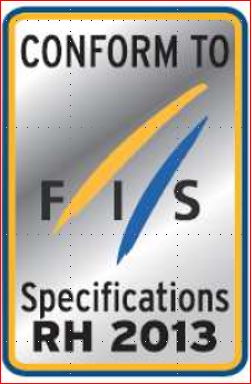 U14 sarjasta ylöspäin on käytettävä kaikissa lajeissa ao. lajiin suunniteltua kypärää. Suurpujottelussa ja vauhtilajeissa kypärän tulee täyttää FIS:n ilmoittamat luokituslaitosten standardit. Tämä on osoitettu oheisella tarralla.Kypärässä ei saa olla kiinni ylimääräisiä osia (GoPro telakka tms.)42.2 §	Määräykset sarjoissa U10,12,14,16,18Kansalliset U18-säännöt koskevat vain Kia Ski Tour:n osakilpailuja.Radan merkkauksessa on käytettävä ns. ohuita, halkaisijaltaan enintään 27 mm nivelkeppejä. Niiden tulee olla FIS:n hyväksymiä. U16 -18 sarjassa voidaan käyttää myös halkaisijaltaan 30 mm tai 32 mm nivel keppejä.Pujottelussa sarjoissa U10 -18, pitkän käännöksen maksimiväli on käännöskepistä käännöskeppiin 15 m.
U10-12 sarjoissa suurpujottelun radanmerkkauksessa suositeltava merkkausväli on 18-24 m. Porttien maksimietäisyys on 27 m (ei koske pitkää käännöstä).  Käännösten määrä 13%-18% radan korkeuserosta.U14 -18 sarjoissa suurpujottelun radanmerkkauksessa suositeltava merkkausväli on 20 - 27 m; olosuhteet, urheilijoiden taso jne. huomioiden. Porttien maksimietäisyys on 27 m (ei koske pitkää käännöstä).  Käännösten määrä 13%-18% radan korkeuserosta.Mikäli rinne on suhteettoman lyhyt tai pitkä verrattuna korkeuseroon, on järkevämpää käyttää radanmerkkauksessa ensisijaisesti porttien välisiä etäisyysmittoja ja vasta sitten porttien määrän prosenttisääntöä.  
Radanmerkkauksen tavoitteena on, että merkkaus vastaa ”normaali” pituisen radan porttivälejä ja on kilpailijalle mahdollisimman sujuva ja lajin luonnetta vastaava.    
42.3 §	Muut sarjoja U10 - 18 koskevat määräyksetKilpailijat saavat kilpailla vain omassa ikäluokassaan. Jos kilpailussa joudutaan yhdistämään ikäluokkia, voi kilpailija osallistua vanhemman ikäluokan sarjaan, mikäli täyttää muuten sarjan osanottovaatimukset (FIS-koodi, kilpailulisenssi ym.).U10 -18 sarjoissa, mikäli 2. kierros joudutaan keskeyttämään esim. turvallisuuteen vaikuttavien sää tai lumiolosuhteiden vuoksi, kilpailun jury voi päättää, että 1. kierroksen tulokset jäävät voimaan.Mikäli super- G:ssä korkeusero on 200 m tai enemmän, kilpailu suoritetaan yhden kierroksen kilpailuna. Muuten super- G on suoritettava kahden kierroksen kilpailuna, ellei jury sää ym. olosuhteista johtuen toisin päätä.Mikäli syöksyssä korkeusero on 250 m tai enemmän, kilpailu suoritetaan yhden kierroksen kilpailuna. Muuten syöksy on suoritettava kahden kierroksen kilpailuna, ellei jury sää ym. olosuhteista johtuen toisin päätä.Mikäli super- G tai syöksy suoritetaan kahden kierroksen kilpailuna, toisen kierroksen lähtöjärjestykseen käännetään 30 laskijaa.Alue-kilpailuihin suositellaan valittavaksi koulutetut kilpailutuomari ja kilpailutuomarin apulainen. Alue-kilpailuihin ei määrätä TD:tä. 	Kilpailun juryn tulee tiedottaa kilpailussa annetut sanktiot urheilijalle ja hänen joukkueenjohtajalleen sekä urheilijan seuralle. Ilmoittaessaan sanktion saanutta urheilijaa seuraavaan kilpailuun, urheilijan kotiseura on velvollinen ilmoittamaan sanktiosta kilpailunjärjestäjälle. Tämän lisäksi Kia Ski Tourin kilpailun TD tiedottaa sanktiosta seuraavan kilpailun TD:tä. Jury voi rangaista urheilijaa epäurheilijamaisesta käytöksestä mm. sijoittamalla hänet seuraavassa kilpailussa viimeiseksi starttaajaksi. 	Urheilija on korvausvelvollinen, jos hän epäurheilijamaisen käytöksen johdosta aiheuttaa vahinkoa. Korvausvelvollisuuden määrä muodostuu järjestäjälle aiheutuneista kustannuksista.
(esim. hukattu numeroliivi 60€, rikottu pujottelukeppi 60€.)	Kaikkien kilpailualueella olevien henkilöiden (mukaan lukien huoltajat ja valmentajat) tulee noudattaa järjestäjien sekä juryn antamia ohjeita ja määräyksiä sekä käyttäytyä urheilullisesti. Kilpailun Jury ja yhdistys voivat antaa näiden ohjeiden ja määräysten rikkomisesta sanktioita.Vauhtikilpailujen ensihoitoVauhtilajeissa (SG, Syöksy ja Ay:n vauhtiosuus) on harjoitusten ja kilpailujen aikana oltava paikalla lääkäri ja järjestettävä asianmukainen ensihoito.  Ensihoidolla on kyettävä varmistamaan vakavasti loukkaantuneen urheilijan alkuvaiheen hoito kilpailualueella ja tarvittaessa toteuttamaan nopea siirto jatkohoitopaikkaan.Asianmukaisen ensihoidon on saavutettava loukkaantunut urheilija neljässä (4) minuutissa koko kilpailualueella. Asianmukainen ensihoito tarkoittaa erityisesti ilmateiden ja hengityksen varmistamista, aivovammapotilaan hoitosuositusten mukaista alkuvaiheen hoitoa sekä kykyä isojen ulkoisten verenvuotojen tyrehdyttämiseen.Riittävä asianmukainen ensihoito voidaan saavuttaa:i)    lääkärillä ja hoitotason ambulanssilla, jossa on hoitotason henkilökuntataiii)    alkuvaiheen hoitotoimet hallitsevalla ja näihin tarvittavalla välineistöllävarustetulla ensihoitotaitoisella lääkärillä ja hiihtokeskuksenensiapuhenkilökunnallaTD ja kilpailunjohtaja, tai kilpailuissa, joissa ei ole TD:tä kilpailun Jury, yhdessä kilpailulääkärin kanssa vastaavat ensihoidon järjestämisestä42.4 §	Sarjat ja kilpailulajitAlppihiihtokilpailuja voidaan järjestää seuraavasti:Sarja U10 (2010 ja myöhemmin) syntyneet, tytöt ja pojat omissa sarjoissaan. Poikkeuksena lasten kansallinen loppukilpailu, jossa sarja U10 (2012, 2011 ja 2010) syntyneet tytöt ja pojat omissa sarjoissaan. 
Kilpailut: seura, alue, kansalliset, kansallinen loppukilpailuSarja U12 (2008 -2009 syntyneet)Lajit: P, PRL SuP, SP, SG, S tai Taitokilpailu 
Kilpailut: seura, alue, kansalliset, kansallinen loppukilpailuSarja U14 (2006- 2007 syntyneet)
Lajit: P, PRL, SuP, SP, SG, S, Ay tai Taitokilpailu 
Kilpailut: seura, alue, kansalliset, kansallinen cup ja SMU16 (2004-2005 syntyneet)
Lajit: P, PRL, SuP, SP, SG, S, Ay tai Taitokilpailu 
Kilpailut: seura, alue, kansalliset, kansallinen cup ja SMSarja U18 (2002-2003 syntyneet)
Lajit: P, PRL, SuP, SP, SG, S tai Ay
Kilpailut: seura, alue, kansalliset, FIS, SM, Masters-cupSarja U21 (1999 - 2001 syntyneet)
Lajit: P, PP, SP, SG, S tai Ay
Kilpailut: seura, alue, kansalliset, FIS, SM, Masters-cupYleinen (2003 ja aikaisemmin syntyneet)
Lajit: P, PRL, SP, SG, S tai Ay
Kilpailut: seura, alue, kansalliset, FIS, SM, Masters-cup42.5 §	Super-Pujottelu (SuP)Korkeusero	U10 – 12			80 – 140 mU14 – 18 (Kia Ski Tour)	100 – 160 mPorttiPorttina käytetään suurpujotteluporttia, missä molemmat kepit tulee olla nivelkeppejä.Keppinä käytetään 27 mm keppiä, poikkeuksena U16 sarjassa on mahdollista käyttää FIS –keppiä. Porttiliput ovat samat kuin suurpujottelussa, jolloin niiden tulisi irrota kepistä helposti. Porttiliput asetetaan siten, että lipun alareuna on n. metrin korkeudella lumesta.Porttiväli, avoporttiU10 – 12	 		8 – 13 mU14 – 18 (Kia Ski Tour)	10 – 15 m	Ei korkeuseroon perustuvaa maksimia tai minimiä. Merkkaus tehdään porttivälin perusteella. PitkäkäännösPitkäkäännös tulee merkata kuten pujottelussakin niin, että ohjausportin tulee muuttaa käännöksen sädettä (ohjausportti EI ole kahden käännösportin muodostamalla linjalla, eikä toisaalta sen sisäpuolella,).  Pitkän käännöksen maksimi etäisyys käännösportista seuraavaan on U10 – 12 sarjoissa 16 m ja U14 – 18 sarjoissa 18 m. Radan tulee sisältää alle 100m korkeuserolla vähintään 1 pitkä käännös ja 100-160 metrin korkeuserolla vähintään 2 pitkää käännöstä.VertikaalikuviotVertikaalikuviossa kaksi tai useampi perättäinen käännösportti on laskusuunnan mukaisesti allekkain niin, että porttien kumpikin keppi muodostaa suoran linjan laskusuunnassa. Kuviota voidaan avata/helpottaa siten, että maksimissaan voidaan portit merkata niin, että varsinaiset käännöskepit muodostavat suoran linjan laskusuunnassa (kts. Kuvat). Tässä kuviossa kahden perättäisen käännösportin etäisyys voi minimissään olla 6 m.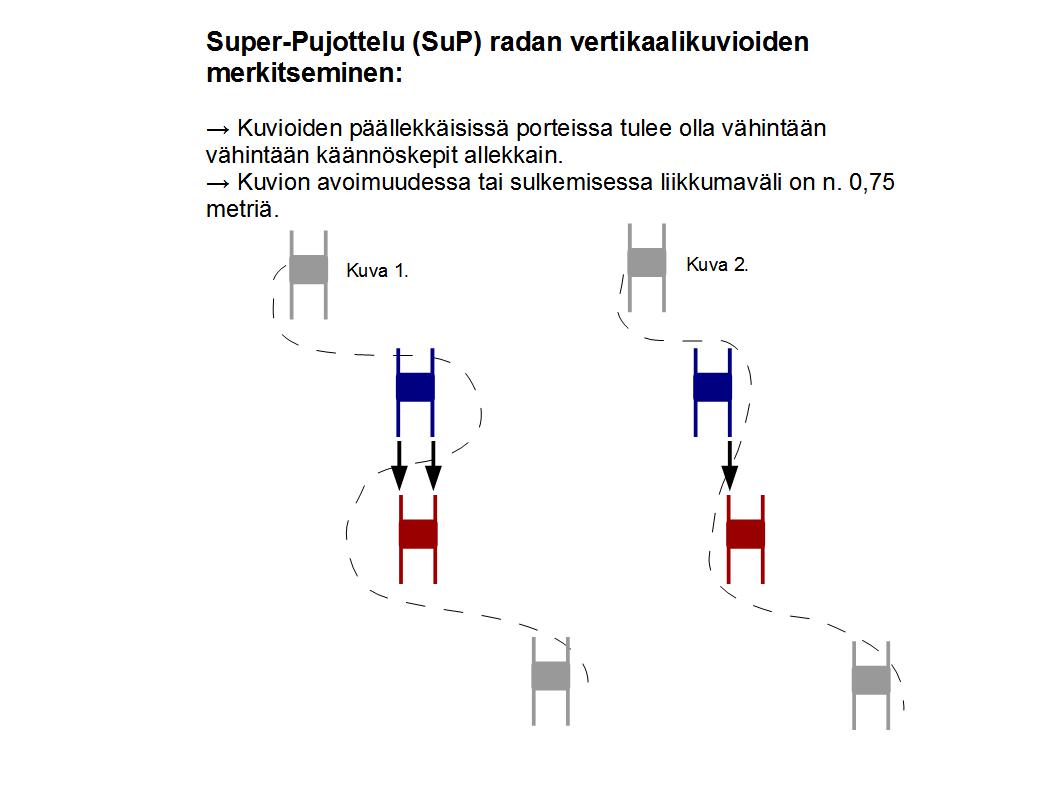 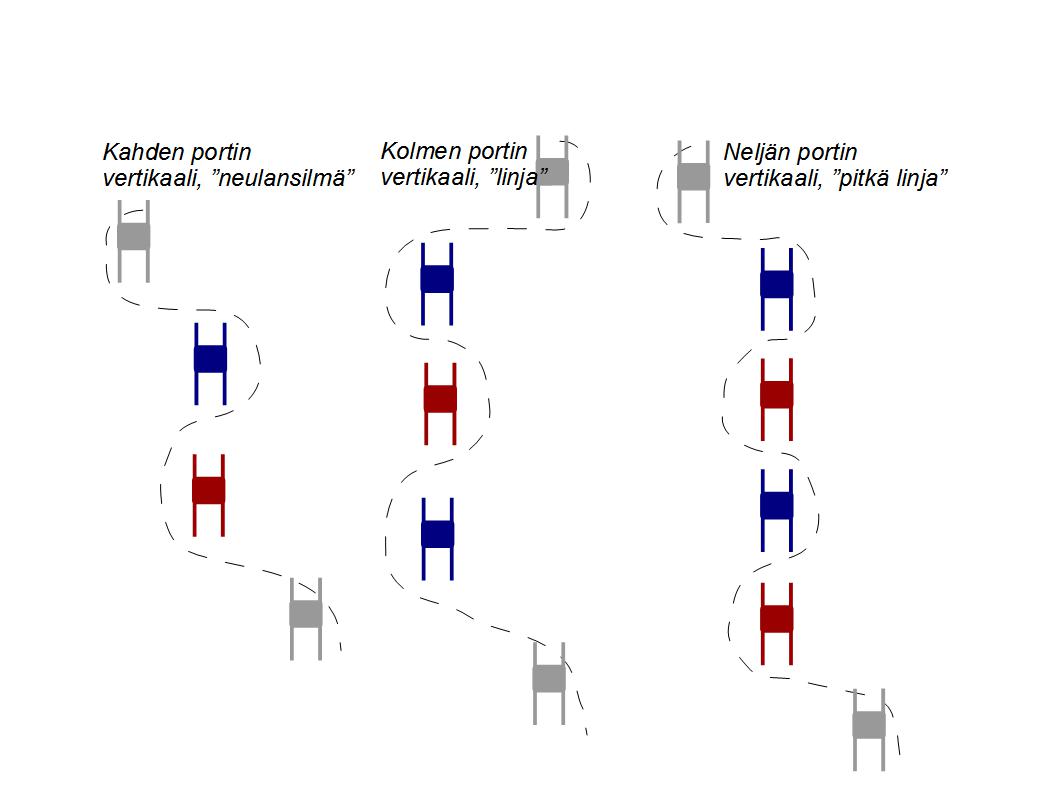 Kuvio voi U10 – 12 sarjoissa sisältää maksimissaan 3 porttia ja niitä pitää radalla olla minimissään kaksi toisistaan erillään olevaa kuviota. U14 – 18 sarjoissa kuvio voi sisältää maksimissaan 4 porttia. Kuvioista voidaan siis tehdä sekä ”neulansilmää” tai ”linjaa” vastaava kuvio riippuen perättäisten porttien määrästä. Radan tulee sisältää alle 100m korkeuserolla vähintään 1 vertikaalikuvio ja 100-160 metrin korkeuserolla vähintään 2 vertikaalikuviota.Portin oikea läpäisyPortin oikea läpäisy on kuten pujottelussa. Virheellisesti läpäisty portti tulee kiertää tamppaamalla. SuksetSuper-Pujottelussa tulee käyttää ko. sarjan mukaista pujottelusuksea.MerkkausVältä monotonisia pitkiä tasarytmisiä jaksoja. Rata tulee pystyä laskemaan jouhevasti läpi ilman turhaan jarruttavia käännöksiä. Vaikeisiinkin kuvioihin tulee päästä jouhevasti sisään. Vältä vaikeita porttiyhdistelmiä ensimmäisillä porteilla kuin myös maaliin tullessa. Radan tulee sisältää vaihteleva määrä pitkiä, keskipitkiä ja lyhyitä porttivälejä hyvin rinteen muotoja hyödyntäen, kuitenkin niin, että rata on jouhevasti läpäistävissä. Radan olisi suositeltava sisältää dropin tai pienen hypyn.Muut säännötMuilta osin, kuin mitä tässä säännöstössä on kerrottu, sovelletaan FIS ICR:n pujottelun Single Pole-säännöstöä (FIS ICR 804-).SuP-säännöt U18-sarjassa koskevat vain Kia Ski Tour:ia. 42.6 §	TaitokilpailuYleiskuvaus: 
Taitokilpailun tavoitteena on mitata urheilijan yleistä suksien käsittelytaitoa, taitoa säilyttää laskuasento sekä kykyä tehdä nopeita suunnanmuutoksia. Kilpailun tulee sisältää vähintään yksi harjoituslasku ja mikäli mahdollista, kaksi kilpailukierrosta. Kilpailussa sovelletaan SP-sääntöjä. Jury voi määritellä olosuhdesyistä kisan laskettavaksi yhden kierroksen kilpailuna. Tämä tulee ilmoittaa JJ-kokouksessa. Mikäli 2. kierros joudutaan keskeyttämään esim. turvallisuuteen vaikuttavien sää- tai lumiolosuhteiden vuoksi, kilpailun jury voi päättää, että 1. kierroksen tulokset jäävät voimaanRata:Taitokilpailu-radan tulee sisältää aaltoja, kumpuja, molempiin suuntiin kallistettuja kaarteita, vauhdin laskemiseen suunnitellun hyppyrin (min. 1kpl), suurpujottelu käännöksiä sekä liukuosuuden. Radan merkkaus vaativuudeltaan tulee tehdä ikäryhmälle sopivaksi. Radan pituus ja korkeusero tulisi vastata ikäryhmän SP rataa. Taitokilpailussa suositellaan käytettävän ikäluokan SP-suksea.43 §	Mestaruus ja Cup-kilpailujen erikoissäännöt43.1 §	Lasten kansallinen loppukilpailu U10 ja U12 sarjatLajit: P (polvikepeillä), PRL, SuP, SP, SG tai Taitokilpailu Lasten kansallisessa loppukilpailussa tulee järjestäjän pyrkiä pitämään kilpailuun osallistuville lapsille tapahtuma. Tapahtuman kokonaisuudessaan tulisi olla enemmän lajiin innostava, kuin äärimmäisen kilpailuhenkinen. U10 sarjan lähtöjärjestys: Ensimmäisen kierroksen lähtöjärjestys arvotaan yhtenä ryhmänä.
Lajit, jotka lasketaan kahden kierroksen kilpailuna, toisen kierroksen lähtöjärjestys on ensimmäisen kierroksen lähtöjärjestys käännettynä.U12 sarjan lähtöjärjestys: Ensimmäisen kierroksen lähtöjärjestys arvotaan yhtenä ryhmänä. Lajit, jotka lasketaan kahden kierroksen kilpailuna, toiselle kierrokselle käännetään 30 parasta ensimmäisen kierroksen laskijaa, loput laskevat ensimmäisen kierroksen aikojensa mukaisessa järjestyksessä.

Järjestäjä on velvoitettu käyttämään Alge-Vola tulosohjelmaa, jonka kautta tulokset siirtyvät automaattisesti Live Timing sivustolle.43.2 §	U14 ja U16 SM-kilpailu 

Lajit: P, PRL, SuP, SP, SG, S, AY tai Taitokilpailu Lasten SM- kilpailussa on järjestäjän pyrittävä pitämään kilpailuun osallistuville urheilijoille tapahtumailta.Ensimmäisen kierroksen lähtöjärjestys:Pujottelun lähtöjärjestys: Pujottelun lähtöjärjestys määräytyy Kia Ski Tourin pujottelun pisteiden perusteella. Lähtöpaikoille 1-15 arvotaan 15 parasta pisteellistä, lähtöpaikat 16- määräytyvät pujottelun pisteiden mukaan laskevassa järjestyksessä, pisteettömien kilpailijoiden lähtöjärjestys arvotaan.Suurpujottelun lähtöjärjestys: Suurpujottelun lähtöjärjestys määräytyy Kia Ski Tourin suurpujottelujen yhteenlaskettujen pisteiden perusteella. Lähtöpaikoille 1-15 arvotaan 15 parasta pisteellistä, lähtöpaikat 16- määräytyvät suurpujottelu pisteiden mukaan laskevassa järjestyksessä, pisteettömien kilpailijoiden lähtöjärjestys arvotaan.Vauhtilajien (SG, S, Ay) lähtöjärjestys: Vauhtilajien lähtöjärjestys määräytyy Kia Ski Tourin vauhtilajien (SG, Ay ja S) kilpailuiden yhteenlaskettujen pisteiden perusteella. Lähtöpaikoille 1-15 arvotaan 15 parasta pisteellistä, lähtöpaikat 16- määräytyvät vauhtilajien pisteiden mukaan laskevassa järjestyksessä, pisteettömien kilpailijoiden lähtöjärjestys arvotaan.Parallel (PRL): Parallel-kilpailu voidaan laskea joko paripujotteluna (PP) tai parisuurpujotteluna (PSP). Parallel-kilpailussa käytetään 32 kilpailijan kaaviota/sarja. Kaikissa parallel-kilpailuissa tulee olla karsintakilpailu, joka määrittelee paralle-kilpailun kaavion. Järjestäjän tulisi suorittaa karsintakilpailu yhden kierroksen karsintakilpailuna samantyyppisellä radalla kuin parallel-kilpailu. Poikkeustapauksissa karsintakilpailuna voi toimia erikseen määritelty saman kilpailutapahtuman (viikonlopun) toinen kilpailu (esim. pujottelu tai suurpujottelu). Järjestäjän tulee ilmoittaa karsintakilpailun tapa ja aika kilpailukutsussa. Karsintakilpailun lähtöjärjestys määräytyy kyseisen lajin Kia Ski Tourin pisteiden perusteella. Niin sanottuja ”villejä kortteja” ja cup-pistejärjestelmää ei voi käyttää parallel-kilpailun kaavion muodostamisessa. Karsintakilpailujen nopeimmat 32 jatkavat parallel-kilpailun kaavioon. Mikäli sijalla 32 on kaksi urheilijaa, se urheilija, jolla on korkeampi lähtönumero jatkaa parallel-kilpailuun. Järjestäjä on velvoitettu käyttämään Alge-Vola tulosohjelmaa, jonka kautta tulokset siirtyvät automaattisesti Live Timing sivustolle.43.3 §	18 ja 21v Nuorten SMSarjat: 18 ja 21 vuotta.
Lajit: P, PRL, SP, SG tai AY.
Lähtöjärjestys määräytyy FIS-ranking pisteiden ja sääntöjen perusteella.Järjestäjä on velvoitettu käyttämään Alge-Vola tulosohjelmaa, jonka kautta tulokset siirtyvät automaattisesti Live Timing sivustolle.43.4 §	Yleisen sarjan SMOsanotto-oikeus on 2003 ja aiemmin syntyneillä.
Lajit: P, PRL, SP, SG, S tai AY.

P, SP, SG, Ay ja S:ssä lähtöjärjestys määräytyy FIS-ranking pisteiden ja sääntöjen perusteella.SM Parallel-kilpailussa noudatetaan FIS-sääntöjä. Niin sanottuja ”villejä kortteja” ja cup-pistejärjestelmää ei voi käyttää parallel-kilpailun kaavion muodostamisessa
Kilpailun järjestäjän tulee huomioida, että FIS kilpailupalkinnot jaetaan erikseen ja SM mitalit ja -arvo ainoastaan Suomalaisille osallistujille. Järjestäjä on velvoitettu käyttämään Alge-Vola tulosohjelmaa, jonka kautta tulokset siirtyvät automaattisesti Live Timing sivustolle.43.5 §	Kia Ski TourSarjat: U14, U16, U18 
Lajit: P, PRL, SuP, SP SG, S tai AYLähtöjärjestys ja Kia Ski Tourin pisteytys:
Kilpailijat saavat osakilpailujen sijoitusten perusteella pisteitä, joiden perusteella muodostuvat Kia Ski Tourin kokonaiscupin tulokset. Osakilpailuista annetaan pisteitä maailmancupin pistekaavan mukaan 30 parhaalle / sarja. Viikonlopun kilpailutapahtumassa kilpaillaan koko viikonloppu samoilla pisteillä.Osakilpailujen lähtöjärjestys määräytyy kokonaiscupin pistetilanteen mukaan; lähtöpaikoille 1-15 arvotaan 15 parasta pisteellistä, lähtöpaikat 16-määräytyvät kokonaiscupin pisteiden mukaan laskevassa järjestyksessä, pisteettömien kilpailijoiden lähtöjärjestys arvotaan. Tyttöjen ja poikien tulisi vuorotella kilpailuviikonloppuna laskujärjestyksessä/ laji, mikäli tämä on olosuhteet huomioon ottaen perusteltavissa. Toiselle kierrokselle käännettään 30 ensimmäisen kierroksen parasta, muut laskevat ensimmäisen kierroksen aikojen mukaisessa järjestyksessä.U18 -sarjaan sovelletaan U16 -sarjan suksisääntöä. 

Ulkomaalaiset osallistujat: Pohjoismaalaiset saavat osallistua rajoituksetta, muut ulkomaalaiset, joukkueen maksimi koko 10 henkeä, maksimi laskijamäärä on 4 laskijaa / sarja. Kaikkia ulkomaalaisia koskevat samat säännöt kuin suomalaisiakin laskijoita ja he ovat oikeutettuja kaikkiin palkintoihin. Heidän on täytettävä FIS- julistus tai vastuunvapautuslomake kilpailun järjestäjälle.Järjestäjä on velvoitettu käyttämään Alge-Vola tulosohjelmaa, jonka kautta tulokset siirtyvät automaattisesti Live Timing sivustolle.IV LIITTEETU14-16 FIS suksisäännöt sekä SSF:n suksisäännöt 2019 - 2020Min = minimi  Max = maksimiPujotteluratojen kuvioiden lukumäärät ja porttien etäisyydet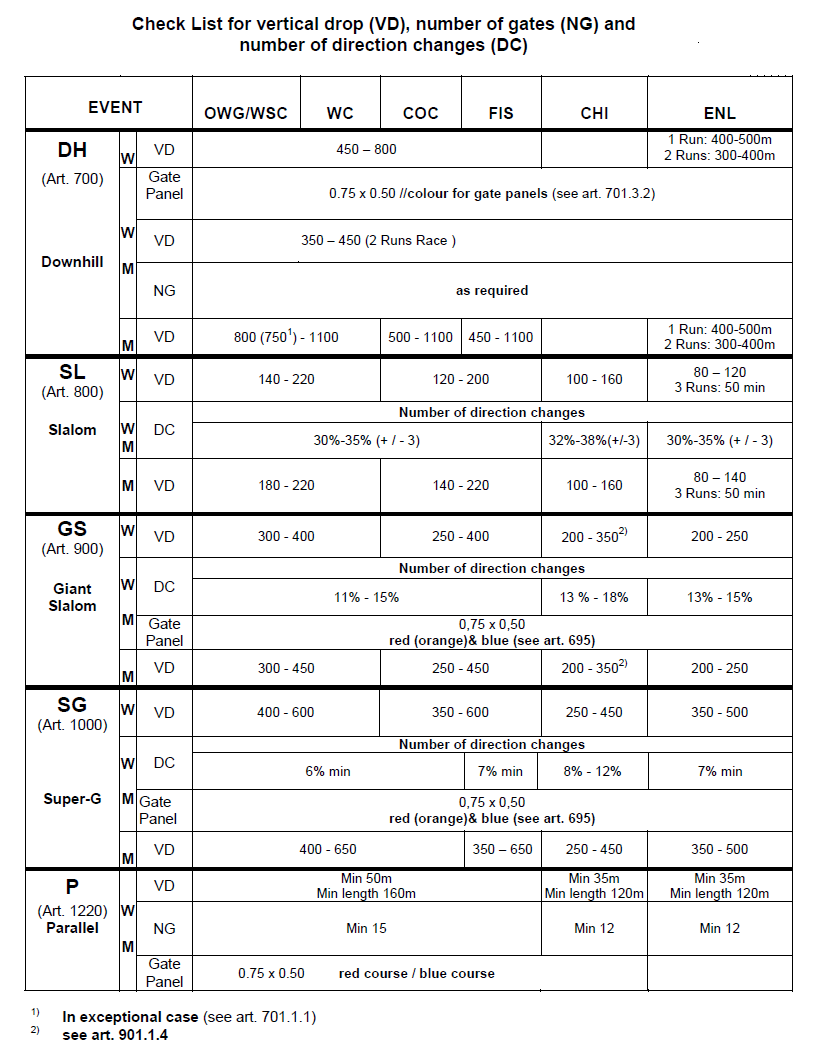 FISFISSSFSSFU14U16U14U16Suksen pituus (cm)SG Naiset183Min175Min183Min(Mittauksen SG Miehet183Min175Min183Mintoleranssi +/-1cm)P Naiset130Min130Min130Min130MinP Miehet130Min130Min130Min130MinSP Naiset188Max188Max188Max188MaxSP Miehet188Max188Max188Max188MaxKääntösäde (m)SG Naiset30Min27Min30MinSG Miehet30Min27Min30MinSP Naiset17Min17Min17Min17MinSP Miehet17Min17Min17Min17MinProfiilin leveys siteen alla (mm)SPSG65Min65Min65Min65Min65Min65Min65Min65MinMax. korkeus (mm) (suksi, side, korotuspala)       5050          50           50Pujotteluratojen kuvioiden lukumäärät ja porttien etäisyydetPujotteluratojen kuvioiden lukumäärät ja porttien etäisyydetPujotteluratojen kuvioiden lukumäärät ja porttien etäisyydetPujotteluratojen kuvioiden lukumäärät ja porttien etäisyydetPujotteluratojen kuvioiden lukumäärät ja porttien etäisyydetPujotteluratojen kuvioiden lukumäärät ja porttien etäisyydetSuunnanmuutokset Min–Max (m)NeulansilmätLinjatPitkät käännökset U1432-38% +/-37-112-4max 2
(max 3 porttia)1-3 (max 15m)U16/1832-38% +/-37-113-61-31- 3 (max 15m)FIS30-35% +/- 36-13min 31-31-3 (max 18m)